ПРИЛОЖЕНИЕк постановлению Администрации городского округа 
"Город Архангельск"от 3 июля 2024 г. № 1121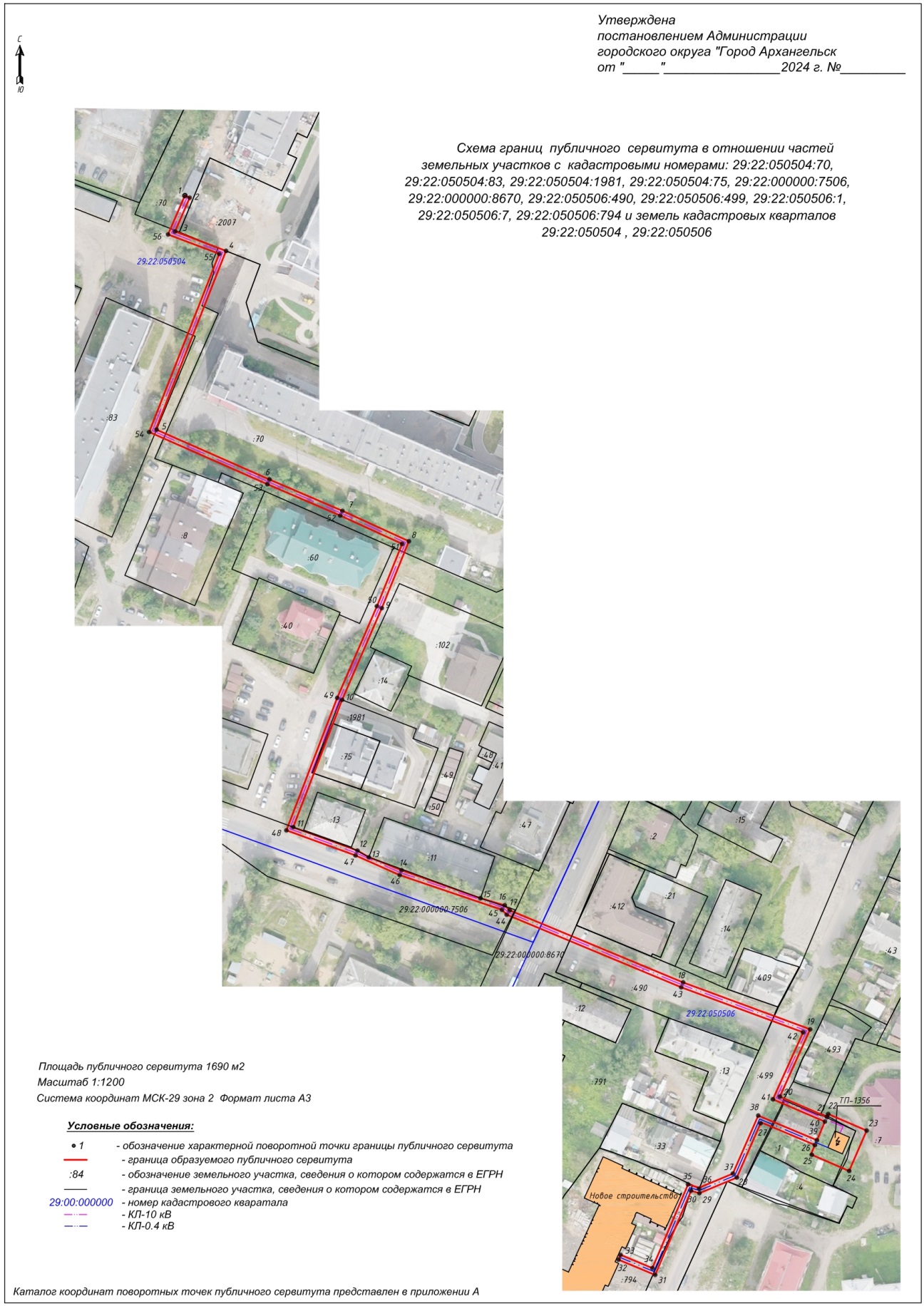 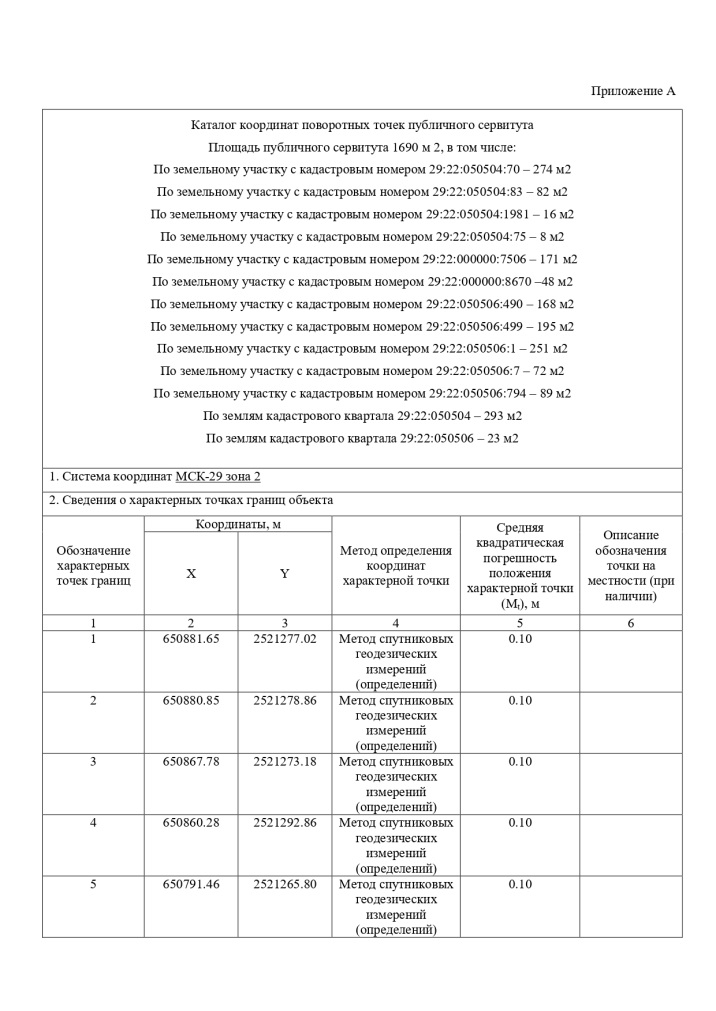 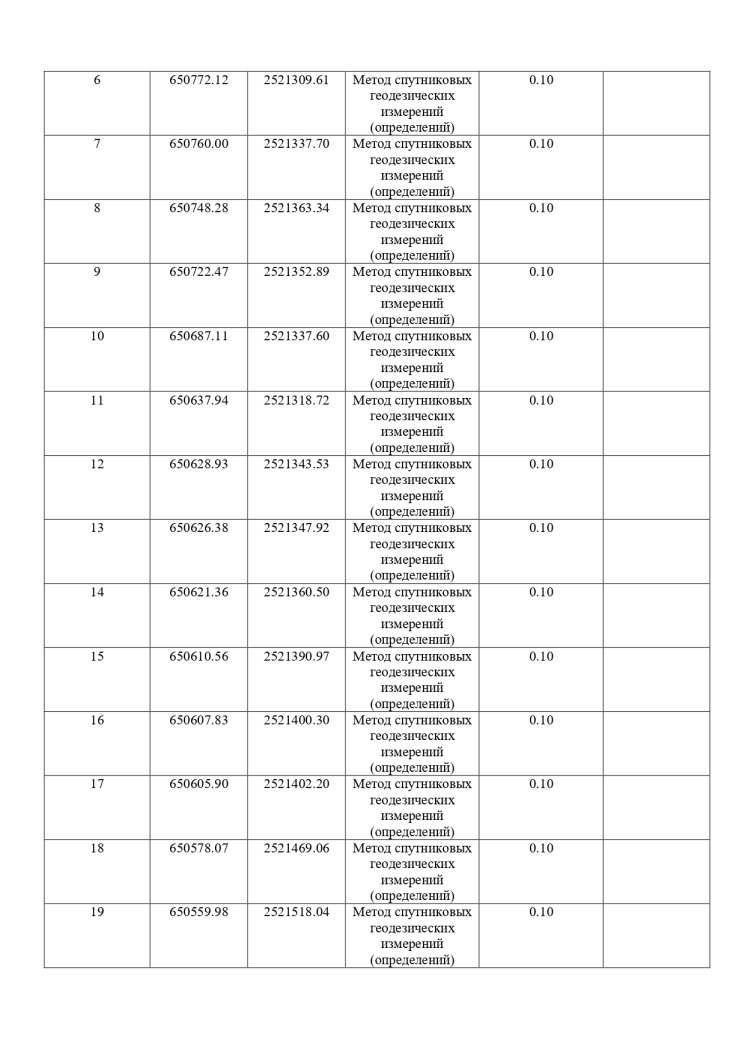 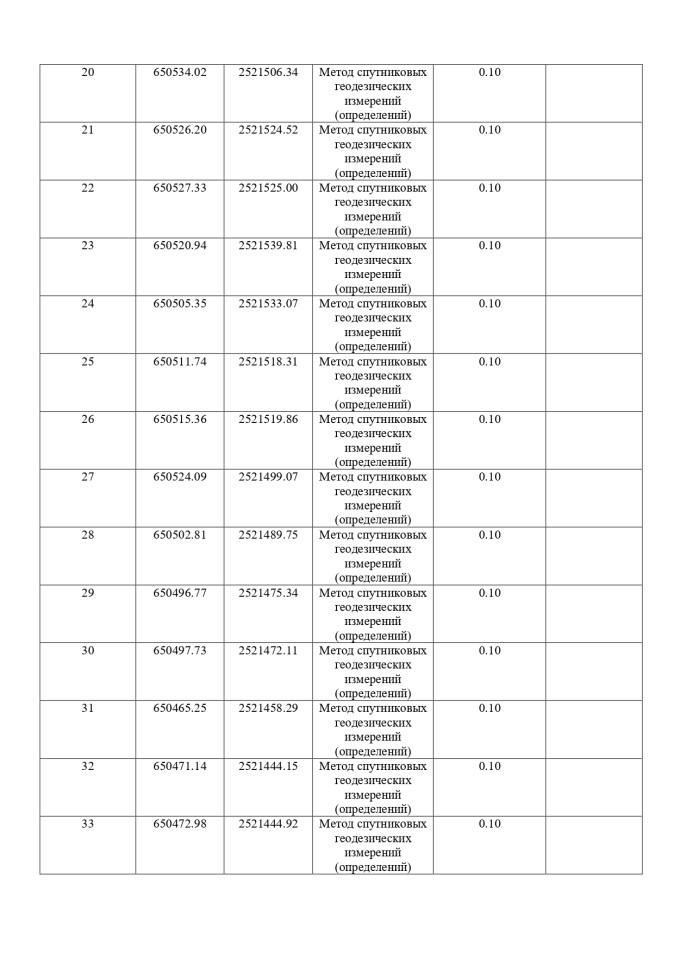 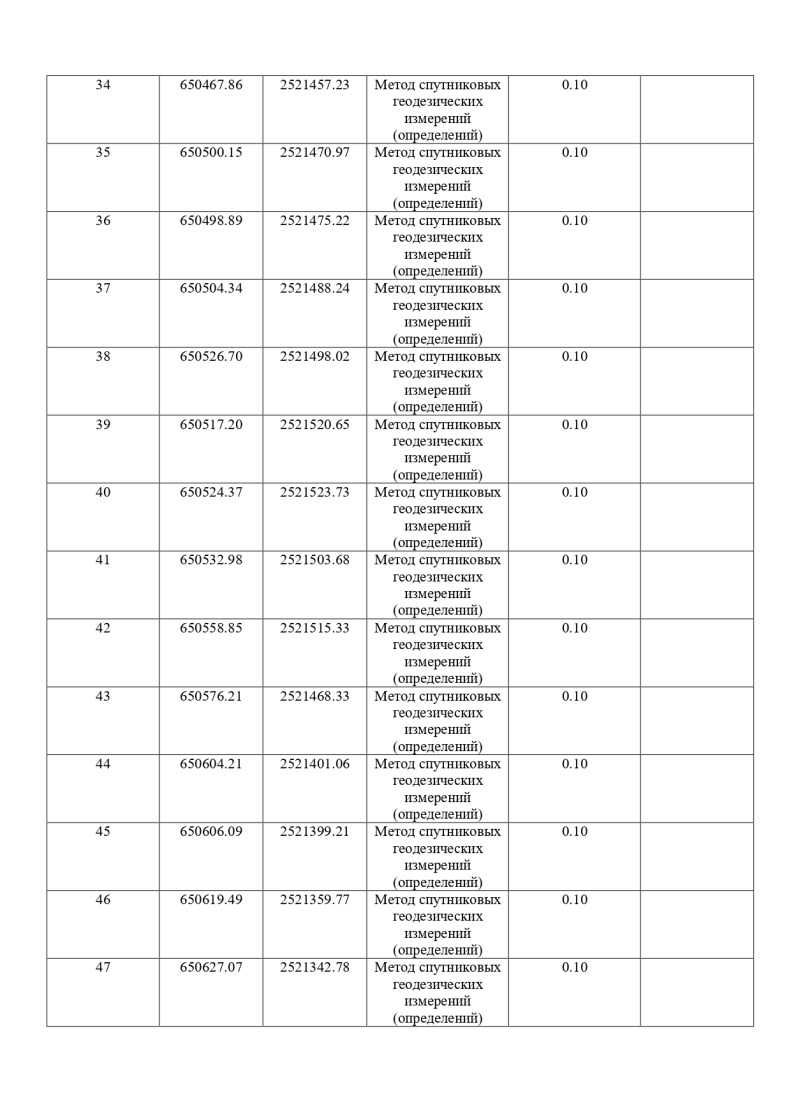 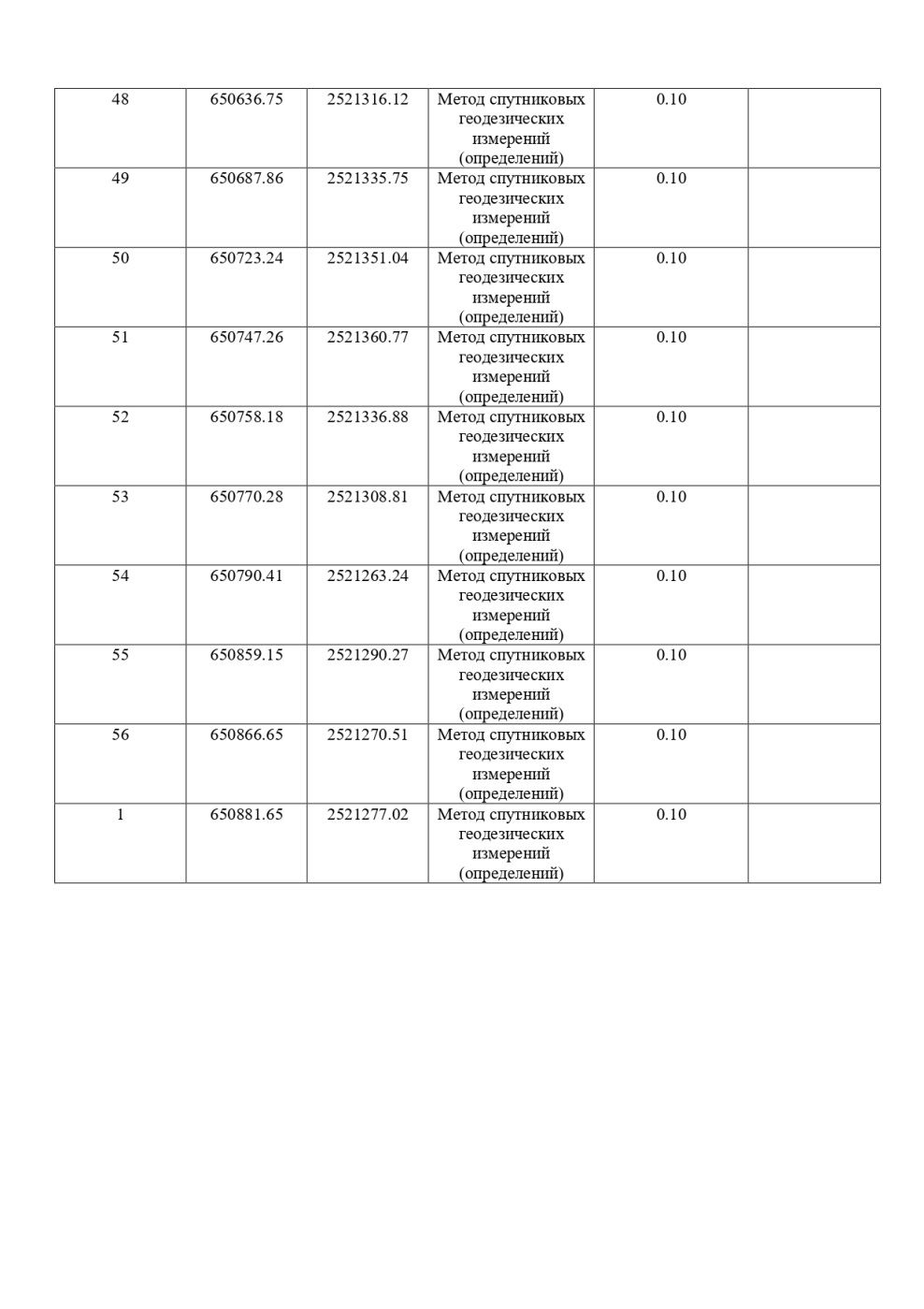 _____________